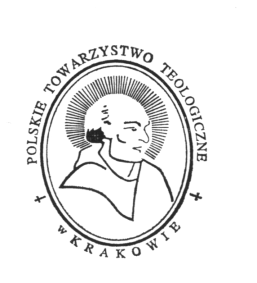 POLSKIE TOWARZYSTWO TEOLOGICZNE 31-002 Kraków, ul. Kanonicza 3—————————————————————————————————————––––––––Sprawozdanie Prezesa z działalności Polskiego Towarzystwa Teologicznego
za rok 2020 1. Stan Towarzystwa 1.1. Poprzednie Walne Zebranie Polskiego Towarzystwa Teologicznego w Krakowie odbyło się 25 lutego 2020 roku. Składało się ono z dwóch części. W pierwszej, po wysłuchaniu sprawozdań prezesa, skarbnika, kierownika Sekcji Wydawniczej (Wydawnictwo UNUM) i przewodniczącego Komisji Kontrolującej udzielono absolutorium Zarządowi za rok 2019, a następnie dokonano wyborów nowego Zarządu Polskiego Towarzystwa Teologicznego na trzyletni okres (2020-2023).W drugiej części Walnego Zebrania, po laudacji ks. dr. hab. Witolda Ostafińskiego, wręczono medal „Zasłużony dla Polskiego Towarzystwa Teologicznego” JE ks. abp. dr. Józefowi Michalikowi oraz wysłuchano wykładu prof. dr hab. Jacka Popiela (UJ) nt. Karol Wojtyła – Jan Paweł II – poeta i dramaturg. Rok 2020 był pierwszym rokiem działalności zarządu Towarzystwa wybranego w czasie ostatniego Walnego Zebrania. Działał on w następującym składzie:ZARZĄDPrezes: ks. prof. zw. dr hab. Kazimierz PANUŚWiceprezes: ks. dr hab. Piotr Kroczek, prof. UPJPIISekretarz: ks. dr hab. Witold OstafińskiSkarbnik: ks. mgr Andrzej FYDA Bibliotekarz: ks. dr hab. Jan BEDNARCZYKKierownik Sekcji Wydawniczej: mgr Sebastian Wojnowski KOMISJA KONTROLUJĄCAPrzewodniczący: ks. dr hab. Sylwester Jędrzejewski SDB Członkowie: ks. dr hab. Bogdan Zbroja, prof. UJPJPIIo. dr Andrzej Duk OFMSĄD KOLEŻEŃSKIPrzewodniczący: o. prof. zw. dr hab. Tomasz Dąbek OSB Członkowie: ks. prof. dr hab. Stanisław Ziemiański SJo. dr Eligiusz Dymowski OFM1.2. Z końcem 2020 r. Polskie Towarzystwo Teologiczne w Krakowie liczyło 954 członków. W roku sprawozdawczym przyjęto do PTT 8 nowych członków. W 2020 r. do wiekuistego domu Ojca odeszli (wg posiadanych informacji): ks. dr Jan Pasierbek, ks. prof. Jan Związek, kard. Marian Jaworski, laureat medalu PTT Bene Merenti w roku 2009, ks. prałat dr Kazimierz Waliczek, prof. Ludwik Grzebień SJ, ks. dr hab. Wojciech Życiński SDB, ks. prof. Stanisław Czerwik, z archidiecezji przemyskiej: ks. prał. dr Bronisław Twardzicki, ks. prał. dr Franciszek Rząsa, ks. prał. mgr Bronisław Żołnierczyk i ks. prał. mgr lic. Tadeusz Biały, z archidiecezji szczecińsko-kamieńskiej: ks. Stanisław Bełczącki, ks. Jan Rusel, ks. Bronisław Lose, ks. Tadeusz Giedrys, ks. Kazimierz Metryka i ks. Piotr Leśniak.1.3. Spełniając wymogi statutowe Zarząd odbył w roku sprawozdawczym cztery zebrania w dniach: 9 czerwca, 8 października i 10 grudnia 2020 oraz 25 lutego 2021. Ze względu na pandemię koronawirusa wszystkie zebrania odbyły się on-line, dzięki aplikacji Cisco Webex Meetings lub przy pomocy Skype’a. Zarząd składa serdeczne podziękowanie mgr. Sebastianowi Wojnowskiemu, dyrektorowi Wydawnictwa UNUM, za przygotowanie tych zebrań od strony technicznej.Pierwsze spotkanie zarządu w dniu 9 czerwca rozpoczął wykład prof. dr hab. Tomasz Węcławowicz, kierownika Sekcji Sztuki Sakralnej, nt. Początki kultu św. Tomasza Becketa w Polsce. W 2020 roku przypadła bowiem 850 rocznica śmierci tego słynnego męczennika angielskiego, arcybiskupa Canterbury w latach 1162-1170 i kanclerza Anglii. Zdaniem prelegenta pojawienie się kultu angielskiego męczennika w średniowiecznej Polsce jest prawdopodobnie zasługą bp. Wincentego Kadłubka, który podczas studiów w Paryżu mógł poznać Jana z Salisbury, sekretarza bp. T. Becketa. Prelegent podkreślił wpływ kultu Tomasza Kantauryjskiego na rozwój czci św. Stanisława Szczepanowskiego w Polsce. Stanisław podobnie jak Tomasz został zabity przy ołtarzu uderzeniem miecza w głowę. Można więc powiedzieć że dzięki męczeństwu angielskiego biskupa odrodziła się w Krakowie pamięć o biskupie Stanisławie i wkrótce stał się on głównym patronem Królestwa Polskiego.W dalszej części zebrania podzielono się wnioskami z Walnego Zebrania PTT przeprowadzonego 25 lutego br. Podkreślono dobre przygotowanie tego wydarzenia oraz jego głęboki merytoryczny poziom do którego przyczynił się m.in. wykład prof. dr. hab. Jacka Popieli (UJ) nt. Karol Wojtyła – Jan Paweł II – poeta i dramaturg. Tematyką tą Towarzystwo włączyło się w obchody przeżywanej w 2020 roku stuletniej rocznicy urodzin Karola Wojtyły – Jana Pawła II. Ksiądz Prezes podzielił się też z uczestnikami zebrania treścią listu ks. abp. dr. Józefa Michalika, który w czasie Walnego Zebrania otrzymał medal „Zasłużony dla Polskiego Towarzystwa Teologicznego”. Były przewodniczący Konferencji Episkopatu Polski napisał w nim m.in.: „Decyzja Polskiego Towarzystwa Teologicznego w Krakowie o przyznaniu mi zaszczytnego wyróżnienia, jak i sama uroczystość wręczenia […] jest miłym zaskoczeniem. Po raz kolejny zbudowało mnie spotkanie z naukowym środowiskiem Krakowa, gdzie spotkałem też wielu Przyjaciół”. Zarząd jednogłośnie zatwierdził wszystkich kierowników sekcji specjalistycznych i oddziałów terenowych na nową kadencję. W trakcie zebrania zarządu omówiono także stan przygotowań uroczystości stulecia PTT, przyznając, że panująca pandemia wielce skomplikowała planowane z wielkim rozmachem uroczystości. Postulowano zachowanie ustalonego terminu uroczystości z ewentualną możliwością przeprowadzenia i organizacji tego wydarzenia w trybie on-line.Problemy związane z finansowaniem, organizacją, publikowaniem i promocją w „Ruchu Biblijnym i Liturgicznym” oraz wydawnictwie UNUM przedstawił ks. dr hab. Stanisław Wronka, redaktor naczelny pisma oraz Sebastian Wojnowski, dyrektor wydawnictwa. Obaj zaapelowali o zamieszczanie publikacji oraz skorzystanie z szerokiej oferty wydawniczej.Drugie zebranie zarządu PTT w roku sprawozdawczym 2020 odbyło się 8 października 2020 roku. Uczestnicy zebrania wysłuchali najpierw wykładu ks. dr hab. Witolda Ostafińskiego, sekretarza PTT, na temat: Jak mówić o Bogu aby nas słuchano i jak słuchać aby do nas mówiono? Zdaniem prelegenta odpowiedź na pytanie jak dziś mówić o Bogu, to podstawowy dylemat szczególnie współczesnego kaznodziejstwa, duszpasterstwa, a także całej teologii. Chrześcijaństwo poszukuje dzisiaj języka nowego, bardziej komunikatywnego, zdolnego wyrazić doświadczenie wiary i przekazać je innym. Język sacrum, którego zadaniem jest pośredniczenie w nawiązywaniu komunikacji z ludzkim i z boskim wymiarem rzeczywistości, powinien być językiem zrozumiałym i zdolnym do zaakceptowania przez słuchacza.Ksiądz Prezes zapoznał członków zebrania z listem bp. Artura Mizińskiego, sekretarza generalnego Konferencji Episkopatu Polski, który poinformował, że Konferencja Episkopatu Polski podczas 386. Zebrania Plenarnego, które odbyło się na Jasnej Górze w dniach 27-29 sierpnia 2020 r., zatwierdziła wybór Zarządu Polskiego Towarzystwa Teologicznego przeprowadzony podczas walnego zebrania w dniu 25 lutego tegoż roku. Zgodnie z art. 14 ustawy z dnia 17 maja 1989 r. o stosunku Państwa do Kościoła Katolickiego w Rzeczypospolitej Polskiej o zatwierdzeniu Zarządu powiadomiony został również Minister Spraw Wewnętrznych i Administracji. Księża Biskupi przekazali wszystkim członkom Zarządu serdeczne gratulacje i życzenia światła Ducha Świętego w podejmowaniu zadań, wynikających z powierzonych funkcji.W dalszej części zebrania zarządu Ksiądz Prezes poinformował o promocji 22 tomu „Włocławskich Studiów Teologicznych”, dedykowanego ks. prof. Ireneuszowi Werbińskiemu. Uroczystość ta odbyła się we Włocławku, 16 czerwca. Brał w niej również udział Ksiądz Prezes. Przebieg tej uroczystości przybliżył zebranym ks. dr hab. Lech Król, kierownik Oddziału Włocławskiego PTT.Kolejną uroczystością przeżywaną w czasie pandemii był złoty jubileusz kapłaństwa ks. prof. Andrzeja Offmańskiego, kierownika Oddziału Szczecińskiego PTT. Odbyła się ona w Wyższym Seminarium Duchownym w Szczecinie 12 września 2020. Polskie Towarzystwo Teologiczne reprezentował ks. prezes Kazimierz Panuś i ks. sekretarz Witold Ostafiński.W dalszej części zebrania zarządu omówione zostały aktualne problemy „Ruchu Biblijnego i Liturgicznego” i Wydawnictwa UNUM. Redaktor naczelny kwartalnika, ks. dr hab. Stanisław Wronka, zapewnił, że jest wystarczająca ilość artykułów do rocznika 2020 i zaapelował o przysłanie nowych wartościowych tekstów na rok przyszły. Natomiast dyr. Sebastian Wojnowski przedstawił aktualne prace nad złożonymi do druku artykułami.Ksiądz Prezes zwrócił się także do członków zarządu o wzięcie udziału w konkursach ogłoszonych przez Ministerstwo Nauki i Szkolnictwa Wyższego w ramach Narodowego Programu Rozwoju Humanistyki. W trakcie zebrania przedstawiono także działalność sekcji i oddziałów terenowych Towarzystwa. Niestety pandemia koronawirusa ograniczyła w znacznym stopniu różne inicjatywy, także te związane z przygotowaniem jubileuszu stulecia PTT.Trzecie statutowe zebranie zarządu Polskiego Towarzystwa Teologicznego odbyło się 10 grudnia 2020. Zebranie rozpoczęto wykładem ks. dr hab. Stanisława Wronki zatytułowanym: Totus Tuus – niewola miłości. Dewizę tą, pochodzącą z traktatu św. Ludwika Grignion de Montfort, uczynił Karol Wojtyła swoim zawołaniem biskupim i papieskim. Święty Papież był w pełni przekonany do tej formy nabożeństwa. Całkowite oddanie się w niewolę Maryi wyrażało jego wiarę, przekonania i było treścią jego życia. Choć słowo „niewola” może się na źle kojarzyć, to kryje w sobie paradoks ewangeliczny o własnym życiu, które trzeba stracić, by je zyskać. Podsumowując dyskusję ks. Stanisław Wronka przyznał, że istotnie miłość i niewola to pojęcia wykluczające się, ale język religijny, podobnie jak semicki język biblijny lubi kontrasty i paradoksy. Jeśli zrezygnujemy z tego słowa, to nie oddamy pełni tego radykalizmu oddania się Bogu w wierze i miłości. Wykład ks. Wronki był jedną z form uczczenia przez PTT setnej rocznicy urodzin Jana Pawła II.W drugiej części zebrania zarząd podjął uchwałę przeciwko wszelkim formom zniesławiania św. Jana Pawła II w następującym brzmieniu:Polskie Towarzystwo Teologiczne, którego metropolita krakowski kard. Karol Wojtyła był czynnym członkiem, pragnie wyrazić swój stanowczy sprzeciw wobec nasilających się nieuzasadnionych aktów zniesławiania św. Jana Pawła II i pomniejszania roli jednego z najwybitniejszych Polaków i wielkiego humanisty.Relację ze stanu przygotowań do stulecia obchodów PTT przekazała s. prof. A. Sielepin. Przyjęto strategię, że wydarzenie to będzie uczczone sympozjum, a także dwutomową księgą pamiątkową. Pierwszy tom byłby poświęcony prezentacji PTT i laureatom medalu bene merenti, w drugim zamieszczone zostały by artykuły naukowe zrealizowane w sekcjach i oddziałach PTT. Siostra Profesor zaproponowała także rozszerzenie komitetu organizacyjnego o zespół redakcyjny w składzie: ks prof. Janusz Szulist, ks prof. Andrzej Nowicki i ks. dr hab. Damian Wąsek. Propozycja została zaakceptowana przez zarząd. Zgłoszono także potrzebę utworzenia jubileuszowego spotu reklamowego. Zadania tego podjął się Andrzej Kukla CSsR. Zarząd podjął decyzję, że ze względu na pandemię po raz pierwszy walne zebranie w lutym 2021 odbędzie się w formie on-line. Aktualne problemy „Ruchu Biblijno-Liturgicznego” i wydawnictwa UNUM przedstawił ks. Stanisław Wronka i p. Sebastian Wojnowski. Zaprosili oni jednocześnie do publikowania tekstów naukowych, zwłaszcza autorów spoza środowiska krakowskiego, ze względu na ministerialne wymogi punktacyjne czasopism.Omawiając działalność oddziałów i sekcji terenowych Ksiądz Prezes podziękował wszystkim za organizację wszelkich wydarzeń i konferencji. Szczególne podziękowanie wyraził ks. dr hab. Grzegorzowi Godawie, kierownikowi Sekcji Pedagogiczno-Społecznej, który 8 grudnia 2020 zorganizował konferencję naukową pt. Rodzeństwo i jego odsłony. Wzięło w niej udział za pośrednictwem internetowej platformy Teams ponad 130 osób.Ks. dr hab. Paweł Maciaszek, kierownik Oddziału PTT w Częstochowie zrezygnował z tej funkcji ze względu na podjęte obowiązki dyrektora instytutu dziennikarstwa w Akademii Ignatianum w Krakowie. Na nowego kierownika tego oddziału zaproponował ks. dr. Kamila Zadrożnego, doktora teologii dogmatycznej, prefekta i wykładowcę mariologii w WSD w Częstochowie oraz Akademii Teologicznej w Warszawie. Zarząd przyjął rezygnację ks. P. Maciaszka i mianował ks. K. Zadrożnego nowym kierownikiem oddziału częstochowskiego.Czwarte przewidziane przez statut zebraniu Zarządu odbyło się 25 lutego 2020 roku. Zarząd zapoznał się i ostatecznie zaaprobował program obchodów stulecia Polskiego Towarzystwa Teologicznego. W ramach tych obchodów odbędzie się sympozjum, przypominające powstanie i rozwój Towarzystwa, wydawane przez nie czasopisma i publikacje. Odbędą się też debaty podejmujące aktualne tematy teologiczne; wydana zostanie księga jubileuszowa i sprawowana będzie uroczysta Eucharystia. Podjęto uchwałę w sprawie dofinansowania z funduszy Towarzystwa wydania kwartalnika „Ruch Biblijny i Liturgiczny” w roku 2020. W ramach PTT działa 15 krakowskich sekcji specjalistycznych i 17 oddziałów terenowych. PTT w Krakowie posiada także własną Sekcję Wydawniczą w postaci wydawnictwa Unum.2. Działalność Krakowskich Sekcji Towarzystwa2.1. Sekcja Biblijna. Kierownikiem sekcji jest ks. dr hab. Roman Bogacz, prof. UPJPII. W roku sprawozdawczym w związku z pandemią sekcja nie organizowała spotkań. 2.2. Sekcja Teologii Moralnej. Sekcję prowadzi ks. dr Bogusław Mielec. W roku sprawozdawczym sekcja nie odbywała spotkań z powodu pandemii. Natomiast członkowie sekcji skupili się na własnej pracy badawczej, zapoczątkowanej w ubiegłych latach. Dzięki temu ukazały się takie publikacje jak: J. Kupczak, Amoris laetitia. Konflikt interpretacji, Poznań 2020; B. Mielec, Opatrznościowa intuicja o. Kijasa, rec. książki: Z. J. Kijas, Opatrzność i przeznaczenie, Kraków 2020, „Studia Oecumenica” 20 (2020), s. 413-421; Jan Paweł II, który zmienił oblicze świata, II cz. 100-lecie urodzin Karola Wojtyły, red. R. Tyrała, B. Mielec, Kraków 2020, ss. 200, w tej książce także artykuł kierownika sekcji: B. Mielec, Rewolucja czy ewolucja narodu i Kościoła? Aktualne przesłanie św. Jana Pawła II z pierwszej pielgrzymki do Polski, s. 64-106.2.3. Sekcja Homiletyczna. Kierownikiem sekcji jest ks. prof. zw. dr hab. Kazimierz Panuś. W roku sprawozdawczym kierownik sekcji wygłosił wykład nt. Egzemplum i przekaz kultury podczas XXVII Ogólnopolskiej Konferencji Naukowej nt. Postęp naukowo-techniczny i organizacyjny w rolnictwie, zorganizowanej przez Polskie Towarzystwo Inżynierii Rolniczej, Komitet Techniki Rolniczej PAN oraz Instytut Inżynierii Rolniczej i Informatyki Uniwersytetu Rolniczego w Krakowie. Konferencja odbyła się 4 lutego w Zakopanem.2.4. Sekcja Duchowości. Kierownikiem sekcji jest ks. dr Michał Lipiński CM, który w roku sprawozdawczym przejął obowiązki kierownika sekcji. Ze względu na trudną sytuację pandemiczną nie udało się zorganizować sympozjum. Podjęto natomiast współpracę z grupą tworzącą cyfrową bibliotekę źródeł wincentyńskich powołaną przez Kurię Generalną Zgromadzenia Księży Misjonarzy; utworzono na hoście internetowym polskojęzyczną wersję tego przedsięwzięcia (http://duchowoscwincentynska.5v.pl/); przeprowadzono 7 serii konferencji związanych z formacją Rodziny Wincentyńskiej – 4 dla sióstr miłosierdzia z Prowincji Warszawskiej i 3 dla Polskiej Prowincji Zgromadzenia Księży Misjonarzy (https://michalcm.files.wordpress.com/2021/02/rekolekcje_cm_2020.pdf); oraz zapoczątkowano przygotowanie kompendium duchowości wincentyńskiej.2.5. Sekcja Pedagogiczno-społeczna. Kierownikiem sekcji jest ks. dr hab. Grzegorz Godawa. W roku sprawozdawczym sekcja współorganizowała wraz z Katedrą Pedagogiki Społecznej Wydziału Nauk Społecznych UPJPII III ogólnopolską konferencję naukową nt. Rodzeństwo i jego odsłony, która odbyła się 8 grudnia, w formie on line. Konferencja zgromadziła specjalistów z zakresu poruszanej tematyki, a także liczne grono słuchaczy (ponad 130 osób). W ten sposób kontynuowano projekt pogłębiania rozumienia zagadnień familiologicznych w środowisku akademickim. Pokłosiem konferencji będzie publikacja naukowa.2.6. Sekcja Dogmatyczna. Kierownikiem sekcji jest ks. dr hab. Jan Żelazny, prof. UPJPII. W roku sprawozdawczym z comiesięcznych spotkań członków poświęconych badaniom nad antykiem chrześcijańskim udało się zorganizować tylko jedno na początku marca. Oprócz stałych uczestników brali w nich udział przedstawiciele środowisk naukowych z Katowic i Tarnowa. Do spotkań naszej grupy dołączyła dr Agata Sowińska z Uniwersytetu Śląskiego. Także prace nad zorganizowaniem sympozjum nt. Wspólna tradycja chrześcijan, związanym z działalnością francuskiej organizacji L’Oeuvre d’Orient, zostały zawieszone z powodu pandemii. Pozostały jedynie kontakty indywidualne, gdyż spotkania via Internet nie przyjęły się.2.7. Sekcja Misjologiczna. Kieruje nią ks. dr. hab. Franciszek Jabłoński. Z powodu Covid 19 sekcja misjologiczna działała w 2020 roku jedynie zdalnie. On-line przeprowadzone zostały wykłady z misjologii w Seminarium Duchownym w Gnieźnie, w Centrum Formacji Misyjnej w Warszawie i u sióstr Pallotynek w Gnieźnie. Pandemia uniemożliwiła światowy zjazd misjologów w Rzymie i spotkanie misjologów polskich w Poznaniu, działanie Szkoły Animatora Misyjnego w Kaliningradzie oraz wyjazd diecezjalnych dyrektorów misyjnych na Maltę. 2.8. Sekcja Prawa Kanonicznego. Kieruje nią o. dr Andrzej Kukła CSsR. W trudnym czasie reżimu sanitarnego w związku z Covid-19 nie odbyła się większość zaplanowanych wydarzeń i nie było też spotkań w normalnej formie. Ogromna większość wykładów naukowych i konferencji była w formie wirtualnej, co często było też związane z małą ilością uczestników. Większość członków przeniosła się do internetu publikując swoje opracowania i wykłady. Członkowie sekcji prawa kanonicznego w dużej mierze są wykładowcami praw kanonicznego w różnych seminariach duchownych i na uniwersytetach. W roku sprawozdawczym kierownik sekcji uczestniczył w 2 konferencjach: Stefan Kardynał Wyszyński – absolwent Katedry Kościelnego Prawa Publicznego i Konstytucyjnego KUL zorganizowanej przez Wydział Prawa i Administracji KUL (Lublin, 18 stycznia) oraz międzynarodowej konferencji naukowej Współczesne wyzwania życia konsekrowanego. Perspektywa kanoniczno-teologiczna, zorganizowanej przez Wydział Prawa Kanonicznego UKSW (Warszawa, 21 października). Przewodniczący sekcji, o. dr Andrzej Kukła CSsR, nadal prowadzi wykłady z prawa na Universita’ della Svizzera Italiana w l’Istituto Internazionale di Diritto Canonico e Diritto Comparato delle Religioni (DiReCom) w Lugano (Szwajcaria). Pozwala to na większą współpracę z międzynarodowym gronem profesorskim i studentami DIRECOM.2.9. Sekcja Liturgiczna. Pracami sekcji kieruje ks. dr Stanisław Mieszczak SCJ. Działalność Sekcji wyraża się w pracy naukowej i dydaktycznej w różnych jednostkach uniwersyteckich, w aktywnym zaangażowaniu w formację liturgiczną i teologiczną animatorów z ruchu Światło-Życie, kandydatów do posługi nadzwyczajnego szafarza Komunii św. Archidiecezji Krakowskiej oraz formacji teologicznej i liturgicznej grup świeckich (np. kursy dla fotografów, chcących upamiętniać wydarzenia liturgiczne). Sekcja współpracuje także z Ośrodkiem Formacji Liturgicznej w Zawichoście. Członkowie Sekcji uczestniczą w pracach Komisji Liturgicznej Archidiecezji Krakowskiej, podejmując bieżące tematy i problemy z zakresu życia liturgicznego. Dalej kontynuowana jest współpraca międzynarodowa na poziomie Instytutu Liturgicznego UPJPII z Ukraińskim Centrum Liturgicznym we Lwowie i Greckokatolickim Wydziałem Teologicznym Uniwersytetu w Preszowie. W roku sprawozdawczym sekcja spotykała się rzadko, ze względu na sytuację związaną z pandemią. Podejmowano bieżące tematy i problemy z życia liturgicznego, z którymi zwracano się przede wszystkim do Komisji Liturgicznej. Na dużą skalę prowadzono natomiast działalność publicystyczną i popularno-naukową. Kierownik sekcji prowadzi też prace nad przygotowaniem procesu beatyfikacyjnego ks. Jana Marszałka (1907-1989).2.10. Sekcja Sztuki Sakralnej. Sekcją kieruje prof. dr hab. Tomasz Węcławowicz. W roku sprawozdawczym działalność sekcji była mocno ograniczona przez pandemię koronawirusa. W związku z przypadającą w grudniu 2020 roku 850 rocznicą śmierci św. Tomasza Becketa, kierownik sekcji został zaproszony do Canterbury, do wygłoszenia referatu o kulcie tego Biskupa Męczennika w średniowiecznej Polsce. Konferencja ta miała się odbyć w archikatedrze w Canterbury, ale jak większość innych naukowych spotkań została przeniesiona na rok 2021, na kwiecień i odbędzie się w trybie on-line. Z tematem tym kierownik sekcji wystąpił na posiedzeniu Zarządu PTT 9 czerwca wygłaszając szkic owego referatu i poddając pod dyskusję wybrane problemy historyczne.Członek Sekcji O. Mateusz Kawa OCist przez cały ubiegły rok kontynuował w swym macierzystym klasztorze w Mogile prace nad zorganizowaniem muzeum dokumentującym 800 lat dziejów klasztoru wraz z prezentacją zgromadzonych tam przez stulecia dzieł sztuki. Prezentowane w ekspozycji informacje historyczne konsultowane są przez członka sekcji – prof. Andrzeja Włodarka i przez kierownika sekcji. Otwarcie muzeum jest przewidziane na początek września 2021, przed dorocznymi uroczystościami odpustowymi Święta Podniesienia Krzyża.2.11. Sekcja Filozoficzna. Kierownikiem sekcji jest ks. dr hab. Henryk Majkrzak SCJ. W roku sprawozdawczym sekcja spotkała się dwukrotnie w klasztorze Ojców Paulinów na Skałce w Krakowie. Pierwsze spotkanie, 26 lutego, poświęcone było przygotowaniu 6 numeru „Theofos”, rocznika wydawanego przez Sekcję. Przytoczono także opinię ks. bpa prof. Ignacego Deca, który stoi na czele Rady Naukowej czasopisma. Periodyk ten został wydany w grudniu. W czasie drugiego spotkania, w dniu 3 czerwca, omówiono zaangażowanie naukowe członków sekcji. Warto zaznaczyć, że w roku sprawozdawczym o. dr Michał Handzel został mianowany kierownikiem naukowym „Institutum Investigationis Scovorodianum” przy Fundacji „Autism Team”; dr Iwona Zogas Osadnik została zaproszona do projektu badawczego Filologii Polskiej Uniwersytetu Zielonogórskiego, podejmując temat: Ideał estetyczny oraz ideał etyczny w świecie kultury, literatury i mediów, a kierownik sekcji ks. dr hab. Henryk Majkrzak został zaproszony przez prof. Artura Andrzejuka z Katedry Historii Filozofii UKSW w Warszawie do współpracy ze środowiskiem tomistycznym skupionym wokół „Rocznika Tomistycznego”. Sekcja Filozoficzna PTT otrzymała list gratulacyjny i błogosławieństwo od papieża Franciszka.2.12. Sekcja teologii fundamentalnej. Kierownikiem sekcji jest ks. dr hab. Damian Wąsek, prof. UPJPII. W roku sprawozdawczym członkowie sekcji organizowali, współorganizowali, bądź brali udział w wielu wydarzeniach naukowych o charakterze ekumenicznym i apologetycznym. Równocześnie toczyły się spotkania wokół głównych tematów teologii fundamentalnej. Do konkretnych owoców działalności sekcji zaliczyć należy dwa sympozja naukowe: Jasnogórska Matka Kościoła (24 luty) oraz Podwawelskie spory o kształt wiary 2: wybrane kontrowersje w dialogu teologii z naukami (20-21 listopad) oraz publikacje artykułów naukowych i książek, z których na szczególną uwagę zasługują: A. Napiórkowski, Kościół Ducha kontynuacją wcielenia Chrystusa (Tarnów 2020) i Z. Kijas, Opatrzność i przeznaczenie (Kraków 2020).2.13. Sekcja Historyczna. Jej pracami kieruje ks. dr Wacław Umiński CM. W roku sprawozdawczym Sekcja Historyczna PTT zorganizowała on-line dwie konferencje naukowe. Pierwszą, 30 września, nt. Niezłomni duchowni, podczas której wygłoszono 6 referatów. Spośród członków sekcji wystąpili: ks. prof. dr hab. Józef Marecki – Rola duchownych w kształtowaniu tożsamości Kościoła katolickiego w Europie Środkowo-Wschodniej; mgr Jan Masłyk – Bonifrat, który ukochał Polskę – br. Laetus Bernatek OH. Całą konferencję podsumował ks. dr Wacław Umiński CM. Drugie posiedzenie Sekcji Historycznej odbyło się 11 grudnia bezpośrednio po międzynarodowej konferencji Z biegiem lat. W jego trakcie kierownik sekcji ks. Wacław Umiński CM przybliżył członkom kwestię zbliżającego jubileuszu stulecia Polskiego Towarzystwa Teologicznego i podejmowanych w związku z tym różnych inicjatyw. Poruszono także kwestię kontynuacji Słownika biograficznego polskich archiwistów kościelnych. Trwają prace redakcyjne tomu II. Przypomniano, że I tom jest dostępny w repozytorium Instytucjonalnym Towarzystwa Teologicznego https://repozytorium.ptt.net.pl/xmlui/handle/item/40 Członkowie Sekcji Historycznej PTT w okresie sprawozdawczym wzięli udział, wygłaszając w ich trakcie referaty, w siedmiu ogólnopolskich lub międzynarodowych sympozjach i konferencjach naukowych: Jedność w różnorodności. Kultura - Historia - Sztuka (28 – 29 września); Tanatoturystyka – pomiędzy życiem a śmiercią (26-27 listopada); „Z biegiem lat”, zorganizowana przez Katedrę Archiwistyki UPJPII w Krakowie oraz sekcję historyczną Polskiego Towarzystwa Teologicznego 11 grudnia 2020 w Krakowie; Tradycje i obyczaje w kulturach i religiach. Wojna i pokój (14-15 grudnia); Biskupi w rzeczywistości politycznej Polski »ludowej« (12 lutego); Czy Porozumienie z 14 kwietnia 1950 r. miało sens? Refleksja historyczna wokół „Porozumienia” Episkopatu Polski z rządem Polski „ludowej” w 70 rocznicę (październik 2020); „Littera scripta manet. Rękopisy w zbiorach bibliotek, archiwów i muzeów” (19-20 listopada). W trakcie tych konferencji referaty wygłaszali następujący członkowie sekcji: dr hab. Lucyna Rotter, prof. UPJPII, ks. prof. dr hab. Józef Marecki, ks. dr Wacław Umiński CM. Ks. prof. Józef Marecki odebrał 19 lutego indywidualną nagrodę ministra Nauki i Szkolnictwa Wyższego Jarosława Gowina za całokształt dorobku naukowego w czasie gali na Uniwersytecie Mikołaja Kopernika w Toruniu. Członkowie sekcji historycznej PTT: ks. prof. Józef Marecki, ks. dr Wacław Umiński CM, mgr Marcin Rdzak uczestniczą w realizacji projektu poświęconego Księciu Adamowi Stefanowi kardynałowi Sapiesze, który swoją działalnością oraz postawą w pierwszej połowie XX wieku zasłużył sobie na miano „Wielkiego Jałmużnika” i „Księcia Niezłomnego”. Zadanie numer 0046/2019 zostało sfinansowane w ramach programu Ministerstwa Nauki i Szkolnictwa Wyższego pod nazwą „DIALOG” w latach 2019-2021.2.14. Sekcja teologii życia konsekrowanego działa pod kierunkiem s. prof. dr hab. Adelajdy Sielepin CHR. Pomimo pandemii koronawirusa udało się zorganizować cztery spotkania naukowe, wszystkie w trybie on-line na platformie Zoom. Paradoksalnie okazało się to korzystne umożliwiając uczestnictwo członków spoza Krakowa, a nawet z zagranicy. Podejmowano bieżące zagadnienia dla Kościoła i świata, które rzutują na życie konsekrowane bądź stanowią dla niego wyzwanie w płaszczyźnie egzystencjalnej, ale nie mniej i teologicznej, która określa charyzmat i stan konsekracji w Kościele. Pierwsze spotkanie, 20 maja, poświęcone było tematyce związanej z pandemią jako konkretnym doświadczeniem świata i wyzwaniem dla weryfikacji postaw osoby konsekrowanej wobec świata. Omówiono szereg zagadnień związanych ze znaczeniem konsekracji dla współczesnego świata, zarówno pod względem duchowym, jak i apostolskim. Ważną konkluzją było skierowanie uwagi na własny postęp duchowy w nieoczekiwanych okolicznościach życia, dojrzewanie w powołaniu w warunkach domagających się istotnej weryfikacji życia konsekrowanego. Spotkanie sekcji w dniu 14 października dotyczyło nowej encykliki papieża Franciszka Fratelli tutti i jej znaczenia dla życia konsekrowanego. Zwrócono uwagę na zagadnienia związane z życiem wspólnotowym, duchem prorockim, charyzmatem, traktowaniem innowierców, poczuciem własnej tożsamości, różnorodności i szacunku wobec odmienności. Konkluzją z tego dokumentu było przekonanie o kierunku odnowy duchowej zakonów oraz uwydatnienie roli kapłaństwa powszechnego. Na spotkaniu w dniu 2 grudnia sekcja podjęła dyskusję na temat listu apostolskiego papieża Franciszka Authenticum charismatis z 2 listopada 2020. Dotyczy on zmiany w zasadach zatwierdzania nowych stowarzyszeń i zgromadzeń życia konsekrowanego przez biskupów diecezjalnych. W głosach wybrzmiało przekonanie, że chodzi zapewne o pomoc rozeznaniu charyzmatu w kontekście całego Kościoła, a nie tylko na szczeblu diecezjalnym, czyli lokalnym. Uwydatnia się tym samym eklezjalny wymiar charyzmatu. Czwarte spotkanie sekcji odbyło się 3 lutego 2021 r. Głównym tematem wymiany myśli była prelekcja o. Jerzego Nawojowskiego OCD poświęcona problematyce jego pracy doktorskiej Projekt życia duchowego w listach św. Teresy od Jezusa. Z dyskusji wyprowadzono wnioski, że w badaniach nad teologią duchowości nie można pomijać pozornie mniej znaczącej naukowo, prywatnej literatury świętych. W nich bowiem odzwierciedla się autentyzm wiary i świadomość nieustannej obecności Boga. Przesłanką istotną dla formacji jest sięganie do źródeł charyzmatu, duchowości założyciela od najwcześniejszych etapów drogi prowadzącej do konsekracji. Na spotkaniu zaplanowano kolejne tematy i terminy zebrań. Sekcja aktualnie liczy 18 członków. W roku sprawozdawczym przyjęto dwie osoby. Poza pracami zespołowymi członkowie sekcji udzielają się na rzecz formacji i edukacji w dziedzinie teologii życia konsekrowanego. Do tej działalności należą redakcje książek i artykuły z tej dziedziny, opracowywanie programów formacyjnych, rekolekcje, konferencje, warsztaty, wywiady i homilie do różnych wspólnot życia konsekrowanego (szczegóły w archiwum Sekcji Teologii Życia Konsekrowanego PTT). Działalność tę członkowie Sekcji prowadzą najczęściej w oparciu o dziedzinę nauki, którą reprezentują, tworząc teologię życia konsekrowanego na podstawie nauk biblijnych, liturgicznych, dogmatycznych, pastoralnych, teologii duchowości, prawa kanonicznego, socjologii, potwierdzając tym samym, że teologia życia konsekrowanego jest teologią stanu ontologiczno-duchowego człowieka, który realizuje swoje powołanie w zróżnicowanym środowisku egzystencjalnym, czerpiąc z niego i jemu służąc.2.15. Sekcja syndonologiczna prowadzona jest przez ks. mgr. lic. Piotra Listopada. Sekcja nie złożyła sprawozdania. 3. Działalność oddziałów terenowych PTT 3.1. Oddział terenowy PTT w Katowicach. Pracami oddziału, liczącego obecnie 21 członków, kieruje ks. dr hab. Andrzej Nowicki. W roku sprawozdawczym w związku z pandemią oddział nie organizował spotkań.3.2. Oddział terenowy PTT w Częstochowie. Pracami oddziału kierował ks. dr hab. Paweł Maciaszek. W roku 2019 odbyły się trzy spotkania zarządu Częstochowskiego Oddziału PTT (14 stycznia, 20 lutego oraz 17 grudnia). Dwa pierwsze wypełniły przygotowania do druku publikacji z tekstami wygłoszonymi podczas dwóch ogólnopolskich konferencji, które zorganizowane były w 2019 r. przez tutejszy Oddział. Zbiór 26 artykułów z dziedziny nauk teologicznych, opatrzony tytułem Teologiczne refleksje wokół tajemnicy wiary, ukazał się w kwietniu 2020 r. Publikacja wydana została przez Częstochowski Oddział PTT oraz Referat Katechetyczny Kurii Metropolitalnej w Częstochowie. Spotkanie grudniowe poświęcone było zarówno podsumowaniu działalności prowadzonej w mijającym roku kalendarzowym, jak i przygotowaniu dokumentów do przekazania nowemu kierownikowi Częstochowskiego Oddziału, którym został ks. dr Kamil Zadrożny. 3.3. Oddział terenowy PTT w Przemyślu. Pracami oddziału liczącego aktualnie 32 członków kieruje ks. dr hab. Wacław Siwak. Z powodu pandemii Covid19 działalność Oddziału PTT w Przemyślu została ograniczona do minimum. W związku z planowaną na 7 czerwca 2020 beatyfikacją sługi Bożego kard. Stefana Wyszyńskiego, w Seminarium Duchownym w Przemyślu odbyła się 9 maja sesja naukowa poświęcona osobie Prymasa Tysiąclecia pt. Kardynał Stefan Wyszyński darem dla Kościoła i Ojczyzny. Z uwagi na panującą sytuację sympozjum odbyło się w ograniczonej formie i zamkniętym gronie w osobach biskupów przemyskich, profesorów, przełożonych i alumnów WSD. Sesja została potraktowana jako jedno ze spotkań członków Przemyskiego Oddziału PTT. W jej trakcie abp dr Józef Michalik ukazała Prymasa Tysiąclecia jako Opatrznościowego pasterza, a ks. dr hab. Wacław Siwak przedstawił Kard. Stefana Wyszyńskiego maryjny wymiar walki o zachowanie ducha narodu. Drugą okazją do statutowego spotkania członków Przemyskiego Oddziału PTT było analogiczne sympozjum – panel dyskusyjny nt. Wartość życia ludzkiego. Jak dialogować, które odbyło się 7 listopada w auli Instytutu Wyższego Seminarium Duchownego w Przemyślu. Od 2016 r. w Przemyślu wspólnymi siłami Centrum Kulturalnego oraz Muzeum Archidiecezjalnego realizowany jest projekt badawczo-edukacyjny pod nazwą: Wędrujące Madonny. Wizerunki Madonn Kresowych na Podkarpaciu, który moderuje członek Towarzystwa ks. Marek Wojnarowski – dyrektor Muzeum Archidiecezjalnego. W ramach projektu odbyło się kilka sympozjów, prezentujących (od strony historycznej, ikonograficznej i teologicznej) dziewiętnaście wizerunków pochodzących z dawnych terenów Rzeczpospolitej. W roku sprawozdawczym piętnaście z nich znalazło się w specjalnej, bogato ilustrowanej publikacji: M. Wojnarowski [red.], Wędrujące Madonny. Wizerunki Madonn Kresowych na Podkarpaciu. Materiały z konferencji naukowych odbytych w latach 2016-2020 (Przemyśl 2020). W publikacji znalazły się też teksty członków Przemyskiego Oddziału PTT, zaangażowanych w realizację tego projektu: ks. dr hab. Wacław Siwak (Koronacja przemyskiej figury Matki Bożej Jackowej 1766 rok w historycznej perspektywie); ks. dr Henryk Borcz (Jak Madonna Jackowa ojców Dominikanów opuściła i do katedry przemyskiej przybyła); ks. mgr lic. Marek Wojnarowski (Matka Boża Jackowa z przemyskiej Bazyliki Archikatedralne – symbolika koron oraz Matka Boża ze Zbaraża jako jedna z najstarszych kopii Ikony Jasnogórskiej).3.4. Oddział terenowy PTT w Kalwarii Zebrzydowskiej. Pracami oddziału kieruje o. dr Roland Pancerz OFM, rektor Wyższego Seminarium Duchownego Ojców Bernardynów, przy którym działa oddział PTT. 24 października 2020 r. kalwaryjski oddział PTT w Krakowie we współpracy z klasztorem OO. Bernardynów w Kalwarii Zebrzydowskiej oraz Urzędem Miasta w Kalwarii Zebrzydowskiej zorganizował tamże sympozjum pod tytułem Mikołaj Zebrzydowski (1553-1620), palatinus et capitaneus Cracoviensis, fundator et defensor Ecclesiae. W czterechsetną rocznicę śmierci. W jego trakcie wysłuchano następujących referatów: Od Jana do Michała – zarys dziejów rodu Zebrzydowskich (dr Patrycja Gąsiorowska), Zebrzydowscy na kartach polskiego wydania dzieła Roberta Bellarmina «De ascensione mentis in Deum per scalas rerum creatarum» z 1616 roku (ks. prof. Tomasz Moskal), Fundacja wojewody krakowskiego, Mikołaja Zebrzydowskiego na rzecz bernardynów w Kalwarii Zebrzydowskiej (1602) – (dr hab. Aleksander Krzysztof Sitnik OFM); Kalwaria Zebrzydowska, cztery stulecia miasta łączącego sacrum i profanum (dr hab. inż. Augustyn Ormanty, burmistrz Kalwarii Zebrzydowskiej); Fundacje Mikołaja Zebrzydowskiego w rodowych Zebrzydowicach (dr Elżbieta Elena Wróbel CSFN); Relacje Mikołaja Zebrzydowskiego z jezuitami i karmelitami (dr Bartłomiej Wołyniec) oraz Zabytki kultu loretańskiego w Kalwarii Zebrzydowskiej (dr Cyprian Janusz Moryc OFM).3.5. Oddział terenowy PTT w Tuchowie. Pracami oddziału kieruje o. dr Maciej Sadowski CSsR. Tuchowski Oddział PTT opierał się na kadrze naukowo-pedagogicznej tutejszego Wyższego Seminarium Duchownego Redemptorystów. W gronie profesorskim tuchowskiego Oddziału w mijającym roku sprawozdawczym było aktywnych 36 redemptorystów, w tym 3 profesorów zwyczajnych i 4 doktorów habilitowanych. Członkowie tuchowskiego Oddziału opublikowali w minionym roku 7 pozycji książkowych, 32 artykuły naukowych i popularnonaukowych, 19 recenzji, w tym recenzje wydawnicze, czasopism, monografii, dorobku naukowego i prac doktorskich. Brali udział w kilkudziesięciu audycjach radiowych i telewizyjnych różnych stacji i rozgłośni ogólnopolskich. Gościli w 21 sympozjach i zjazdach, przy czym w 4 przypadkach byli ich organizatorami. Wygłosili też 15 referatów. Jeden z naszych utalentowanych muzycznie wykładowców ma na swym koncie w ubiegłym roku także 27 koncerty wokalne i współudział 2 edycji 2 płyt CD.W roku sprawozdawczym, z racji pandemii koronawirusa, która boleśnie dotknęła nasz oddział w czerwcu i lipcu, nie odbyła się większość zaplanowanych sympozjów i inicjatyw naukowych. Udało się zrealizować edycję dwóch ważnych pozycji książkowych, wpisanych w obchody jubileuszu 200-lecia śmierci św. Klemensa Hofbauera: Monumenta Hofbaueriana. Acta quae ad vitam S. Clementis Hofbauer referuntur, vol. 17 (wyd. i oprac. P. Dąbrosz-Drewnowska, A. Owczarski, M. Sadowski, Warszawa 2020, ss. 591) oraz Święty Klemens Maria Hofbauer CSsR – dobry patron na złe czasy (red. M. Sadowski, P. Dąbrosz-Drewnowska, Kraków 2020, ss. 271). Osoba św. Klemensa oraz ww. publikacje były promowane w kilku audycjach radiowych w 1 i 2 Programie Polskiego Radia w Warszawie oraz w toruńskim Radiu Maryja. Z planowanej sesji naukowej pt. Dobry Patron na złe czasy. Św. Klemens Maria Hofbauer CSsR (1756-1820) udało się zrealizować on-line jedynie wykład inauguracyjny o. dra Adama Owczarskiego pt. Vir apostolicus. Św. Klemens Maria Hofbauer CSsR jako apostoł Warszawy, który odbył się 15 października 2020. Tuchowski Oddział PTT wziął aktywny udział w przygotowaniu XVIII tomu rocznika „Studia Redemptorystowskie. Pismo naukowe Warszawskiej Prowincji Redemptorystów”. Według listy indeksacyjnej MNiSW periodyk ten utrzymał 20 punków rankingowych. Członkowie Oddziału odbyli w roku sprawozdawczym dwa zebrania, w dniach 14 lutego oraz 15 października 2020 roku.3.6. Oddział terenowy PTT w Kielcach. Pracami oddziału kieruje ks. dr hab. Paweł Borto. Czas pandemii koronawirusa uniemożliwił spotkania członków Oddziału Kieleckiego PTT. Także z tego powodu przełożono na listopad 2021 r. ogólnopolską interdyscyplinarną konferencję naukową poświęconą kulturotwórczej roli Biblii i jej oddziaływaniu na współczesne społeczeństwo przygotowaną wespół z Zakładem Badań Kulturowych Instytutu Literaturoznawstwa Językoznawstwa Uniwersytetu Jana Kochanowskiego. Należ odnotować, że w roku sprawozdawczym kierownik oddziału ks. Paweł Borto uzyskał stopień doktora habilitowanego. 3.7. Oddział terenowy PTT w Sandomierzu. Pracami oddziału kieruje ks. dr hab. Roman Bogusław Sieroń, prof. KUL. Oddział liczy 30 osób i działa przy Instytucie Teologicznym im. bł. Wincentego Kadłubka w Sandomierzu. W roku sprawozdawczym pandemia COVID-19 drastycznie ograniczyła działalność Oddziału PTT w Sandomierzu. Nie odbyły się planowane konferencje naukowe ani spotkania. Sytuację pogorszyło zlikwidowanie w 2020 r. przez Kolegium Rektorskie KUL kierunków humanistyczno-społecznych na Wydziale KUL w Stalowej Woli. W efekcie tego nastąpiło rozproszenie kadry. Członkowie PTT przeszli do innych ośrodków naukowych, bądź odeszli na emeryturę. Zawieszono wydawanie 11-punktowego kwartalnika Wydziału „Społeczeństwo i Rodzina”. W dodatku, 31 sierpnia kierownik oddziału ks. Roman B. Sieroń decyzją biskupa sandomierskiego Krzysztofa Nitkiewicza został zamianowany proboszczem parafii w Mściowie koło Sandomierza (dekanat zawichojski). W roku sprawozdawczym wydano 14 pozycji książkowych i artykułów, których autorami są członkowie oddziału sandomierskiego PTT. Kierownik oddziału wziął udział w ogólnopolskiej konferencji naukowej nt. Kardynał Stefan Wyszyński o: Kościele, Ojczyźnie i godności człowieka (Staszów, 8 maja), wygłaszając on-line wykład: Środowisko pedagogiczne pomocą w osiągnięciu świętości w życiu Księdza Kardynała Stefana Wyszyńskiego. Także ks. prof. Tomasz Moskal wygłosił dwa referaty: jeden wspomniany już wyżej poświęcony Zebrzydowskim i drugi nt. Protokoły powizytacyjne parafii przedrozbiorowej diecezji krakowskiej w zasobie Biblioteki Diecezjalnej w Sandomierzu (międzynarodowa konferencja naukowa: Littera scripta manet - zbiory rękopiśmienne w zasobach bibliotek, archiwów i muzeów, Biblioteka Naukowa PAU i PAN w Krakowie, 19-20 listopad).3.8. Oddział terenowy PTT w Tarnowie. Kierownikiem oddziału jest ks. prof. dr hab. Janusz Królikowski. Oddział nie złożył sprawozdania. 3.9. Oddział terenowy PTT w Rzeszowie. Kierownikiem oddziału jest ks. dr hab. Andrzej Garbarz, prof. UR. W 2019 roku członkowie Polskiego Towarzystwa Teologicznego Oddziału w Rzeszowie prowadzili działalność naukowo-dydaktyczną w Wyższym Seminarium Duchownym w Rzeszowie, w Instytucie Teologiczno-Pastoralnym, na Uniwersytecie Rzeszowskim, na Politechnice Rzeszowskiej oraz w Wyższej Szkole Informatyki i Zarządzania w Rzeszowie. Współpracowali z Wydziałem Katechetycznym Kurii Diecezjalnej w Rzeszowie, Prowadzili zajęcia na Studiach Podyplomowych Teologiczno-Katechetycznych 2020/2021 zorganizowanych we współpracy z Uniwersytetem Jana Pawła II w Krakowie. Uczestniczyli też w zajęciach Uniwersytetu Trzeciego Wieku Diecezji Rzeszowskiej. Ze względu na sytuację epidemiczną większość zajęć prowadzona była on-line co bardzo utrudniało jakąkolwiek działalność. Wiele zajęć np. na Uniwersytecie Trzeciego Wieku czy w Studium Biblijnym Diecezji Rzeszowskiej zostało zawieszonych  a nawet odwołanych.3.10. Oddział terenowy PTT w Bielsku-Białej. Kierownikiem oddziału jest ks. dr hab. Robert Samsel. Oddział liczy aktualnie 45 członków i działa w siedzibie Kurii diecezji bielsko-żywieckiej w Bielsku-Białej, ul. Żeromskiego 5A. W roku sprawozdawczym w związku z zagrożeniem epidemiologicznym nie odbyły się planowane zebrania członków sekcji w Bielsku-Białej, ani wykłady w ramach współpracy z Uniwersytetem III Wieku przy Akademii Techniczno- Humanistycznej. Nie doszła też do skutku planowana sesja nt. św. Melchiora Grodzieckiego. Odbyło się tylko kilka spotkań indywidulanych z teologami diecezji bielsko-żywieckiej, w czasie których omówiono kwestię rozwoju PTT w Bielsku-Białej, weryfikację członków i tworzenie środowiska teologicznego. Wcześniej tę rolę pełnił Instytut Teologiczny im. Św. Jana Kantego w Bielsku-Białej.3.11. Oddział terenowy PTT w Radomiu. Kierownikiem oddziału liczącego 68 osób jest ks. prof. dr hab. Marek Jagodziński. Oddział nie złożył sprawozdania. 3.12. Oddział terenowy PTT w Sosnowcu. Kierownikiem oddziału liczącego aktualnie 37 członków jest ks. prof. zw. dr hab. Jan Orzeszyna. W roku sprawozdawczym, ze względu na sytuację pandemiczną, nie organizowano spotkań naukowych. COVID-19 nie przeszkodził jednak w indywidualnej pracy naukowej, która skutkowała wieloma publikacjami naukowymi w wydawnictwach punktowanych oraz monografiach. Członkowie oddziału sosnowieckiego PTT w Krakowie w licznych konsultacjach telefonicznych podejmowali badania naukowe oraz przygotowywali artykuły oraz pozycje książkowe. Zarząd Oddziału PTT w Sosnowcu tradycyjnie wysłał życzenia wielkanocne i bożonarodzeniowe wszystkim swoim członkom.3.13. Oddział terenowy PTT w Szczecinie. Kierownikiem oddziału, działającego przy Wydziale Teologicznym Uniwersytetu Szczecińskiego jest ks. inf. prof. dr hab. Andrzej Offmański. W roku sprawozdawczym oddział szczeciński PTT zorganizował 7 marca konferencję nt. Kościół Chrystusowy jest misyjny. Wysłuchano dwóch referatów:  Kościół szczecińsko-kamieński dla Kościoła w Afryce ( ks. dr Paweł Płaczek) oraz Troska o dynamizm wiary w Kościele na Pomorzu Zachodnim (ks. dr Piotr Skiba).Udział w konferencji wzięło 27 członków PTT w Szczecinie. Natomiast z powodu obostrzeń sanitarnych związanych z pandemią koronawirusa nie odbyły się XVII Nadbałtyckie Debaty Katechetyków Polskich, poświęcone trosce o polską młodzież. Dwudniowa konferencja, współorganizowana przez Oddział Szczeciński PTT, miała mieć miejsce w Trzęsaczu w dniach 14-15 czerwca. Odbyły się natomiast uroczystości związane ze złotymi godami ks. prof. Andrzeja Offmańskiego, kierownika Oddziału Polskiego Towarzystwa Teologicznego w Szczecinie. Uroczystości tej, przeprowadzonej 12 września, przewodniczył Edward Dajczak, biskup koszalińsko-kołobrzeski. Wzięli w niej udział przedstawiciele Zarządu PTT, o czym była mowa wyżej.Oddział w Szczecinie kontynuował także cykl otwartych wykładów pt. Ocalić od zapomnienia. Konferencje te przygotowują do uroczystości 50-lecia (archi)diecezji szczecińsko-kamieńskiej, przewidzianej na rok 2022. Piąta edycja tego cyklu mająca na celu upamiętnienie pionierów Kościoła nad Odrą i Bałtykiem odbyła się 22 listopada. Tym razem była ona poświęcona kapłanom, którzy zakończyli swą posługę duszpasterską w czasie trwania pandemii koronawirusa. Byli to: ks. Stanisław Bełczącki, ks. Jan Rusel, ks. Bronisław Lose, ks. Tadeusz Giedrys, ks. Kazimierz Metryka i ks. Piotr Leśniak. W konferencji wziął udział bp Henryk Wejman, 25 członków PTT oraz kilka zainteresowanych osób, którzy następnie uczestniczyli we Mszy świętej w intencji tych zmarłych.3.14. Oddział terenowy PTT w Toruniu. Pracami oddziału kieruje ks. prof. dr. hab. Dariusz Zagórski. W roku sprawozdawczym Oddział PTT w Toruniu zorganizował 2 spotkania naukowe: 13 lutego z referatem kierownika Oddziału nt. Magdalena Mortęska i jej rola w reformie trydenckiej oraz 20 listopada z referatem ks. Sławomira Tykarskiego nt. Trudności emocjonalne kobiet wychowujących się z deficytem ojca. Przygotowywane są dwie konferencje naukowe: Jan Paweł II o rodzinie oraz Jan Paweł II – papież młodzieży. Pod patronatem PTT ukaże się książka: D. Zagórski, Biskup A. P. Szelążek – uczony, duszpasterz.3.15. Oddział terenowy PTT we Włocławku. Kierownikiem oddziału jest ks. dr hab. Lech Król. Z powodu pandemii koronawirusa w 2020 roku udało się zorganizować tylko dwa spotkania. Pierwsze, w dniu 27 lutego, miało charakter wykładu otwartego. Uczestniczący w nim członkowie Towarzystwa, osoby życia konsekrowanego, alumni WSD, mieszkańcy Włocławka i okolicy wysłuchali referatu prof. dr. hab. Wojciecha Polaka, wybitnego historyka, profesora zwyczajnego UMK, przewodniczącego Kolegium Instytutu Pamięci Narodowej i członka Narodowej Rady Rozwoju. Prof. Wojciech Polak wygłosił wykład nt. Wojna polsko-bolszewicka o niepodległość w 1920 roku. Tym samym Włocławski Oddział PTT chciał uczcić stulecie tego wielkiego wydarzenia, tym bardziej, że obrona Włocławka stanowiła w nim ważne ogniwo. Drugie posiedzenie Włocławskiego Oddziału PTT odbyło się 16 czerwca i miało charakter dwuczęściowy. W pierwszej części ks. dr Henryk Witczak wygłosił wykład pt. Bitwa Warszawska 1920 – epizod włocławski. Fakty związane z bitwą oraz pamięć o niej we Włocławku. W drugiej części spotkania nastąpiła promocja 22 tomu „Studiów Włocławskich” dedykowanych ks. prof. dr hab. Ireneuszowi Werbińskiemu z okazji 70-lecia urodzin. Pozostałe zaplanowane z dużym wyprzedzeniem czasowym spotkania uniemożliwiła nasilająca się pandemia koronawirusa.3.16. Oddział terenowy PTT w Pelplinie. Oddziałem liczącym obecnie 36 członków, kieruje ks. prof. dr. hab. Janusz Szulist. Pelpliński Oddział Polskiego Towarzystwa Teologicznego liczy obecnie 35 członków. Doroczne spotkanie statutowe miało miejsce 21 listopada w trybie on-line. Pelpliński Oddział Polskiego Towarzystwa Teologicznego współorganizował w tym dniu wraz z Kurią Diecezjalną Pelplińską, Zrzeszeniem Kaszubsko-Pomorskim oraz Wydziałem Teologicznym Uniwersytetu Mikołaja Kopernika w Toruniu VI Areopag Pelpliński nt. Zaangażowanie duchowieństwa w kształtowanie kaszubsko-pomorskiego ruchu regionalnego: dawniej i dziś. W ramach tej konferencji kierownik oddziału, ks. prof. dr hab. Janusz Szulist wygłosił referat: Duchowieństwo w ruchu regionalnym na Pomorzu w „Studiach Pelplińskich”.3.17. Oddział terenowy PTT w Elblągu. Prowadzi go ks. dr hab. Marek Karczewski, prof. UWM. Doroczne spotkanie, ograniczone ze względu na obostrzenia pandemiczne, odbyło się 8 grudnia. Zebrani wysłuchali referatu ks. prof. dr hab. Dariusza Koteckiego nt. Od pójścia za do bycia z Jezusem w Ewangelii wg św. Marka. Planowana na wiosnę tradycyjna konferencja międzyuczelniania dedykowana myśli św. Jana Pawła II z powodu pandemii została przełożona na jesień, następnie na czas nieokreślony. Członkowie Oddziału PTT w Elblągu prowadzą działalność dydaktyczną oraz naukową w ramach własnych zainteresowań badawczych. Ks. prof. dr hab. Wojciech Zawadzki, członek oddziału elbląskiego PTT jest pracownikiem naukowym UKSW w Warszawie, a ks. dr hab. Marek Żmudziński, prof. UWM jest dziekanem Wydziału Teologii UWM w Olsztynie. Z Oddziałem PTT w Elblągu są związani emerytowani profesorowie: ks. prof. dr hab. Jan Wiśniewski i ks. dr hab. Stefan Ewertowski. Pracownicy naukowi prowadzą intensywną działalność naukową publikując efekty swoich badań. Wielkim promotorem działalności Polskiego Towarzystwa Teologicznego w diecezji elbląskiej jest biskup Elbląski bp dr Jacek Jezierski.4. Uwagi końcoweRok sprawozdawczy 2020 należał do wyjątkowo trudnych w blisko stuletnich dziejach PTT. Pandemia koronawirusa ograniczyła w znacznym stopniu różne inicjatywy oddziałów i sekcji specjalistycznych. Zarząd PTT tym bardziej dziękuje wszystkim, którzy mimo trudności nie rezygnowali z podejmowania wysiłków, by na różne sposoby, najczęściej zdalnie, prowadzić zaplanowane konferencje, wykłady i spotkania. Na szczególne uznanie zasługuje ożywiona działalność oddziałów PTT we Włocławku, w Przemyślu i Szczecinie oraz krakowskich sekcji: pedagogiczno-społecznej, teologii życia konsekrowanego i historycznej.Polskie Towarzystwo Teologiczne posiada status kościelnej publicznej osoby prawnej i podlega nadzorowi Konferencji Episkopatu Polski. Stąd też zarząd PTT na ręce ks. abp. prof. Marka Jędraszewskiego, arcybiskupa metropolity krakowskiego oraz księży biskupów obecnych na Walnym Zebraniu składa serdeczne podziękowanie Konferencji Episkopatu Polski za troskę władz kościelnych o rozwój Towarzystwa. Zarząd dziękuje również wszystkim aktywnym członkom Towarzystwa, którzy mimo wielorakich trudności czynią wszystko, aby działalność Towarzystwa była kontynuowana i służyła dalszemu uwrażliwieniu polskiego społeczeństwa na myśl teologiczną.ks. prof. zw. dr hab. Kazimierz PanuśprezesKraków, dnia 25 lutego 2021 roku.